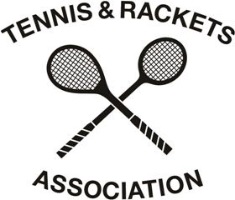 World Masters Amateur Championships 2015Individual CompetitionsThursday, 14th May to Sunday, 24th May, 2015Cambridge University Real Tennis ClubThe Individual Championships will begin on Thursday 14th May (practice day) with matches beginning on Friday 15th May, finals in the Over 50s and Over 55s events scheduled for Monday 18th May and finals in all other competitions scheduled for Saturday and Sunday 23rd and 24th May.  Matches in the Over 50s and Over 55s events will be scheduled so as to complete those events by 18th May (which may involve some play in those events on 14th May) but subject to that the intention is to get all entrants in the individual events into action as quickly as possible.These championships will consist of both singles and doubles, with separate events for players who reach the respective ages of 50, 55, 60, 65, 70 and 75 years during 2015. The events will be played in accordance with the International Real Tennis Committee Rules for these events and the Tennis and Rackets Association’s Rules of Real Tennis.The handicap levels below which competitors shall be automatically eligible to compete shall be:Singles Handicap 	Combined Doubles HandicapOver 50 		30 				35Over 55 		35 				40Over 60 		40 				45Over 65 		45 				50Over 70 		50 				55Over 75		55				60The acceptance of entries from players with handicaps above these levels shall be at the discretion of the Tournament Organiser.Players shall be entitled to enter a maximum of four separate events, except that the Organising Committee shall be able to restrict entries if the number of entries makes the implementation of this rule impracticable.The Championships will be played throughout as level matches, with each match consisting of the best of three traditional six-game sets. No player will be asked to play more than two matches in the same event on the same day.  However, players who enter multiple events must be prepared to accept that the timely scheduling of the tournament may result in more matches, particularly during the semi-finals and finals. The Tournament Organiser will endeavour to schedule matches to minimise any inconvenience to players.There will be a welcoming reception for the individual events and presentation of trophies for the team events in the Master’s Garden, Corpus Christi College, Cambridge on the evening of Thursday 14th May. The World Masters Mid-Tournament Dinner and presentation of trophies for the Over 50s and Over 55s events will be held in The Old Kitchens, Trinity College, Cambridge on Monday 18th May. An end of tournament dinner will be held in Cambridge on Saturday 23rd May if there is sufficient demand for this.Members of CURTC, Newmarket and Prested Hall can assist in finding hotel accommodation at or in the vicinity of the tournament venues or can try to arrange a billet.  If you would like to help with this, please complete the accommodation request form included in this package.Entry fees:The entry fee for the Individual Competitions will be a universal fee of £165 which includes one event. Thereafter an additional fee of £50 per player for each singles event and £35 per player for each doubles event. The universal fee will cover the player’s attendance at both the welcoming cocktail party and the mid-tournament dinner, tournament running costs as well as a tournament shirt.An entry form is included. Please note that a separate form must be completed by each player in a doubles pairing. Entries must be received by email no later than the 11th April 2015. All entry fees must be paid online before arrival:Pay hereAll entries are to be paid in Pounds Sterling.We look forward to welcoming our many friends to East Anglia in May 2015 and hope to be able to relive the memories of previous Masters Tournaments, renew friendships and repay the hospitality afforded to us when we have travelled overseas.Yours faithfully,RONALD PATERSONTournament Organisermasters@tennisandrackets.comThe Tennis & Rackets Association LimitedC/o The Queen’s ClubPalliser RoadWest KensingtonLondon W14 9EQWorld Masters Amateur Championships 2015Cockram Trophy – Cambridge University Real Tennis ClubBostwick Cup – Newmarket Real Tennis ClubDanby Trophy – The Prested Hall Racket ClubMonday, 11th May to Thursday, 14th May, 2015The International Teams Events for the 50s, 60s and 70s will begin on Monday 11th January (practice day) with matches scheduled for Tuesday, 12th May to Thursday 14th January.All matches will be played in accordance with the International Real Tennis Committee Rules for these events and the Tennis and Rackets Association’s Rules of Real Tennis.National Associations are asked to advise as soon as possible which of the Team Events they will be entering and to make the appropriate payment as set out below by 11th April 2015.All matches will be played level, with each match consisting of the best of three traditional six-game sets.Welcoming events will be scheduled for individual venues Monday, 11th or Tuesday 12th May and details will be available separately. The World Masters Teams Dinner will be held at The Jockey Club Rooms, 101 High Street, Newmarket, Suffolk CB8 8JL on the evening of Wednesday 13th May. The presentation of trophies for the team events will take place at the welcoming reception for the individual events in the Master’s Garden, Corpus Christi College, Cambridge on the evening of Thursday 14th May.Members of CURTC, Newmarket and Prested Hall can assist in finding hotel accommodation at or in the vicinity of the tournament venues or can try to arrange a billet.  If you would like to help with this, please complete the accommodation request form included in this package.Entry fees:The entry fees for the Teams Events, to cover trophies, all court and marking fees, lunches for players on match days and the welcoming events at each venue are as follows:Cockram Trophy £840 per teamBostwick Cup £960 per teamDanby Trophy £720 per teamThe cost of the World Masters Teams Dinner at The Jockey Club Rooms will be £102 per head.  Participants must apply for this dinner for themselves and their guests on the application form for the individual events, even if you are not playing in the individual events.National Associations should advise team entries by email as soon as possible and ensure payment is received no later than 11th April 2015. All entry fees must be paid online before arrival:Pay HereAll entries are to be paid in Pounds Sterling. The names of the team members are not required at this stage.  However, Players must apply for the World Masters Teams Dinner at The Jockey Club Rooms, Newmarket and for themselves and their guests on the application form for the individual events, even if they are not playing in the individual eventsPlayers must apply also apply on the application form for the individual events for their guests (and for themselves if not playing in the individual events) at the presentation of trophies for the team events in the Master’s Garden, Corpus Christi College, Cambridge on the evening of Thursday 14th May.RONALD PATERSONTournament Organisermasters@tennisandrackets.comThe Tennis & Rackets Association LimitedC/o The Queen’s ClubPalliser RoadWest KensingtonLondon W14 9EQ World Masters Amateur Championships 2015Schedule of EventsWorld Masters Teams Competition: Monday 11th to Thursday 14th May 2015Cockram Trophy – Cambridge University Real Tennis ClubBostwick Cup – Newmarket Real Tennis ClubDanby Trophy – The Prested Hall Racket ClubMonday, 11th May: Practice dayMonday, 11th May or Tuesday 12th May: Welcome events at all venues for all team players and their guests.  Participants charge included in entry fees – (guest fees to be advised by venues)Tuesday 12th – Thursday 14th: Team matchesWednesday 13th May: World Masters Teams Dinner, The Jockey Club Rooms, 101 High Street, Newmarket, Suffolk CB8 8JL (£102 per person)Thursday 14th May: Welcome reception for individual events and presentation of trophies for team events, The Master’s Garden, Corpus Christi College, Cambridge. Participants charge included in entry fees for players who are playing in the individual events – (all guests and players who are not playing in the individual events £27.50 per person)World Masters Individual Events: Thursday 14th May to Sunday 24th May, 2015 Cambridge University Real Tennis ClubThursday 14th May: Practice DayThursday 14th May: Welcome reception and presentation of trophies for team events, The Master’s Garden, Corpus Christi College, Cambridge. Participants charge included in entry fees for players who are playing in the individual events – (all guests and players who are not playing in the individual events £27.50 per person) Monday 18th May: Finals of Over 50s and Over 55s events.   Monday 18th May: Mid-tournament dinner for all players in the individual events and their guests, presentation of trophies for Over 50s and Over 55s events, The Old Kitchens, Trinity College, Cambridge.   Participants charge included in entry fees – (guests £60 per person) Saturday 23rd and Sunday 24th May: Finals of Over 60s, 65s, 70s and 75s eventsSaturday 23rd May: End of tournament dinner in Cambridge and presentation of trophies if there is sufficient demand for this (£60 per person). Otherwise trophies for the Over 60s, 65s, 70s and 75s events will be presented on court at the conclusion of the respective events.MASTERS AMATEUR CHAMPIONSHIPS ENTRY FORMTournament Organiser – Ronald PatersonClosing Date 11th April 2015 – Entry by E-mail ONLY toT&RA – E-mail: masters@tennisandrackets.com** indicate Partner’s Name OR “Partner Required”.  If Partner Required, we will do our best to find you one.*** To be refunded if there is insufficient demand for End of Tournament Dinner.All entry fees must be paid online before arrival:Pay hereWORLD MASTERS TEAMS EVENTS – 11th to 14th May 2015ENTRY FORMTournament Organiser – Ronald Paterson Closing Date 11th April 2015 – Entry by E-mail ONLY toT&RA – E-mail: masters@tennisandrackets.com National Associations should advise team entries by email as soon as possible and ensure payment is received no later than 11th April 2015.  All entry fees must be paid online before arrivalPay hereWorld Masters Amateur Championships 2015AccommodationMembers of CURTC, Newmarket and Prested Hall can assist in finding hotel accommodation at or in the vicinity of the tournament venues or can try to arrange a billet.  If you would like to help with this, please complete this form.Participants in the team events and World Masters wishing to have assistance finding accommodation during their stay in East Anglia please complete the following details:Please complete and send 2 separate forms if you are looking for accommodation for different locations, for different dates.Those wishing to have assistance in finding accommodation should reply at the latest by 11 April 2015 by returning this form to:For Cambridge (Cockram (Over 50s team event) and all individual singles and doubles events): Bernie Carpenter dbcarpenter@btinternet.com cc George Pearson gap@pearson.co.ukFor Newmarket (Bostwick (Over 60s team event)): Sam Sheppard s.j.sheppard@hotmail.co.ukFor Prested (Danby (Over 70s team event): Mike Carter prestedhall@outlook.com cc Chris Vigrass chris.vigrass@ashursts.comName:Club:Email:Handicap:Date of Birth (proof may be required at Registration):Date of Birth (proof may be required at Registration):Telephone:Home:Mobile:Note – Players may enter a maximum of four events.All matches will be best of three sets, first to six gamesNote – Players may enter a maximum of four events.All matches will be best of three sets, first to six games“Y” for EntryEntry Fee £Universal entry fee – all playersUniversal entry fee – all players165PLUS AN ENTRY FEE FOR EACH EVENTPLUS AN ENTRY FEE FOR EACH EVENTOver 50s singles – subsequent singles entry £50Over 55s singles – subsequent singles entry £50Over 60s singles – subsequent singles entry £50Over 65s singles – subsequent singles entry £50Over 70s singles – subsequent singles entry £50Over 75s singles – subsequent singles entry £50DoublesNOTE: Doubles Partners must submit individual entriesPartner’s Name **Over 50s doubles – subsequent singles entry £35Over 55s doubles – subsequent singles entry £35Over 60s doubles – subsequent singles entry £35Over 65s doubles – subsequent singles entry £35Over 70s doubles – subsequent singles entry £35Over 75s doubles – subsequent singles entry £35Player attending Teams Dinner at the Jockey Club Rooms Newmarket 13 MayPlayer attending Teams Dinner at the Jockey Club Rooms Newmarket 13 May£102.00Player not playing individual events but attending presentation of trophies for team events 14 MayPlayer not playing individual events but attending presentation of trophies for team events 14 MayPlayer attending End of Tournament Dinner 23 May***Player attending End of Tournament Dinner 23 May***£50.00Guest’s NameGuest(s) at welcoming party at team venue (cost to be advised by venue)tbaGuest(s) at Welcoming Cocktail Party 14 May (£27.50 per guest)Guest(s) at Mid Tournament Dinner 18 May (£60.00 per guest)Guest(s) attending End of Tournament Dinner 23 May (£60.00 per guest)***Souvenir Tournament Shirt – M/L/XL/XXL/XXXLSize:n/cTOTAL ENTRY FEEASSOCIATIONContact Name:Email Address:Telephone: Home: Mobile:TEAM EVENTENTRY FEECOCKRAM TROPHY (£840)BOSTWICK TROPHY (£960)DANBY TROPHY (£720)TOTAL ENTRY FEESName:Address:TelephoneEmail:Date arriving:Location:Hotel accommodation or billet (please specify):Accommodation requested from:Accommodation requested until:Date departing:Accommodation required for wife/partner: